PENGARUH LABA BERSIH DAN ARUS KAS OPERASI TERHADAP KEBIJAKAN DIVIDEN PADA PERUSAHAAN SEKTORPERTAMBANGAN YANG TERDAFTARDI BURSA EFEK INDONESIATaufik Hidayat HarahapNpm: 133224090Akt@umnaw.ac.idABSTRAKPenelitian ini bertujuan untuk mengetahui dan menganalisis pengaruh laba bersih dan arus kas operasi terhadap kebijakan dividen, baik secara parsial maupun secara simultan pada perusahaan sektor pertambangan yang terdaftar di Bursa Efek Indonesia pada periode 2012-2015. Populasi dalam penelitian ini berjumlah 43 perusahaan. Pengambilan sampel menggunakan teknik purposive sampling diperoleh 15 perusahaan dengan periode waktu 4 tahun. Sehingga jumlah data observasi dalam penelitian ini sebanyak 60 sampel.Data penelitian ini adalah data sekunder berupa laporan keuangan yang didownload melalui website resmi Bursa Efek Indonesia yaitu www.idx.co.id. Teknik analisis data yang digunakan adalah analisis regresi logistik karena variabel dependen merupakan variabel dummy, dengan bantuan software SPSS versi 20. Hasil pengujian hipotesis diperoleh nilai wald variabel laba bersih 4,992 dengan nilai signifikansi sebesar 0,025 lebih kecil dari 0,05 sehingga menolak H0 dan variabel arus kas operasi memiliki nilai signifikansi sebesar 0,615 lebih besar dari 0,05 sehingga tidak dapat menolak H0. Sedangkan pengujian secara simultan diperoleh nilai Chi square hitung sebesar 21,423 lebih besar dari nilai Chi square tabel sebesar 5,991 dengan nilai signifikansi sebesar 0,000 lebih kecil dari 0,05.Berdasarkan hasil analisis yang dilakukan, adapun kesimpulan dari penelitian ini yaitu secara parsial laba bersih berpengaruh signifikan terhadap kebijkan dividen dan variabel arus kas operasi tidak berpengaruh terhadap kebijakan dividen. Sedangkan secara simultan laba bersih dan arus kas operasi berpengaruh terhadap kebijakan dividen.Kata kunci: kebijakan dividen, laba bersih, arus kas operasiKATA PENGANTAR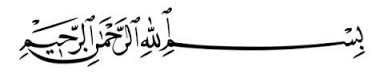 Puji syukur saya panjatkan kehadirat ALLAH SWT atas limpahan nikmat, berkat, rahmat dan hidayah-Nya, sehingga peneliti dapat menyelesaikan skripsi ini dengan judul “Pengaruh Laba Bersih Dan Arus Kas Operasi Terhadap Kebijakan Dividen Pada Perusahaan Sektor Pertambangan Yang Terdaftar Di Bursa Efek Indonesia”.Serta tidak lupa shalawat beriring salam kepada junjungan kita Nabi Besar Muhammad SAW, yang telah menjadi suri tauladan dan pembimbing sejati dalam segala aspek kehidupan bagi kita semua. Adapun skripsi ini dibuat sebagai syarat untuk memperoleh gelar Sarjana Ekonomi di Fakultas Ekonomi Universitas Muslim Nusantara Al Washliyah Medan.Sepanjang penyusunan skripsi ini, peneliti banyak mendapatkan dukungan semangat, bantuan, serta doa dari berbagai pihak. Untuk itu, dalam kesempatan ini penulis ingin mengucapkan terima kasih sebesar-besarnya kepada pihak-pihak yang telah membantu peneliti selama penyusunan skripsi ini, yaitu kepada: Kedua Orang Tua saya yang selalu memberikan dukungan moril maupun material yang begitu besar, yang tak mungkin jasa mereka dapat dibalas oleh peneliti mulai dari kasih sayang hingga usaha untuk memenuhi kebutuhan peneliti selama penyusunan skripsi ini.BapakH. Hardi Mulyono Surbakti, SE, M.AP selaku Rektor Universitas Muslim Nusantara Al Washliyah Medan.Ibu Shita Tiara, SE, Ak, M.Si selaku Dekan Fakultas Ekonomi Universitas Muslim Nusantara Al Washliyah Medan.Ibu Debbi Chyntia Ovami,S.Pd,M.Si selaku Ketua Jurusan Akuntansi Fakultas Ekonomi Universitas Muslim Nusantara Al Washliyah Medan.Bapak Zainal Abidin,SH,MH selaku Pembimbing I saya yang telah memberikan bimbingan, petunjuk, saran, serta motivasi sampai terselesaikannya skripsi ini.Ibu Ratna Sari Dewi,SE,S.Pd,M.Si selaku Pembimbing II saya yang juga telah memberikan bimbingan, petunjuk, saran, serta motivasi sampai terselesaikannya skripsi ini.Bapak/Ibu Dosen Fakultas Ekonomi Universitas Muslim Nusantara Al Washliyah Medan yang telah membantu penulis dalam proses penelitian ini.Kepada Abang saya Awal Ridho Harahap dan Adik saya Ihsan Hadi Harahap yang juga banyak memberikan bantuan, baik moril maupun materil kepada saya.Dan kepada sahabat-sahabat saya di Universitas Muslim Nusantara Al Washliyah Medan terkhususnya di kelas Akuntansi C setambuk 2013 yaitu sahabat Ahmad Husein Tanjung, Zul Afwan Batubara, Agus Gunawan, M. Evan Dari, Dicky Novrizal, Muliyani Hsb, Dwi Novita Anggraini, dll. Yang selalu setia menemani penulis dalam suka maupun duka selama penyusunan skripsi ini.Dalam penyusunan skripsi ini, peneliti telah berusaha semaksimal mungkin untuk mendapatkan hasil yang terbaik. Penulis menyadari sepenuhnya bahwa skripsi ini masih jauh dari sempurna baik dari tata bahasa maupun ruang lingkup pembahasan. Semoga skripsi ini bermanfaat bagi penulis dan juga bagi pembaca. Amin.Medan,  Juli 2017 PenelitiTaufik Hidayat HarahapNPM: 133224090 